Hotte d'aspiration en acier inoxydable LH-V2A 12Unité de conditionnement : 1 pièceGamme: C
Numéro de référence : 0151.0378Fabricant : MAICO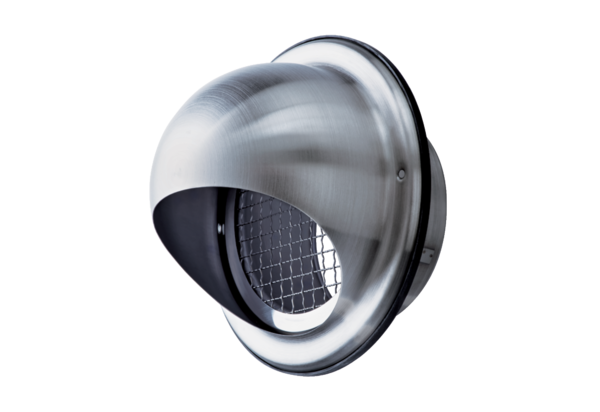 